Appareils de mesure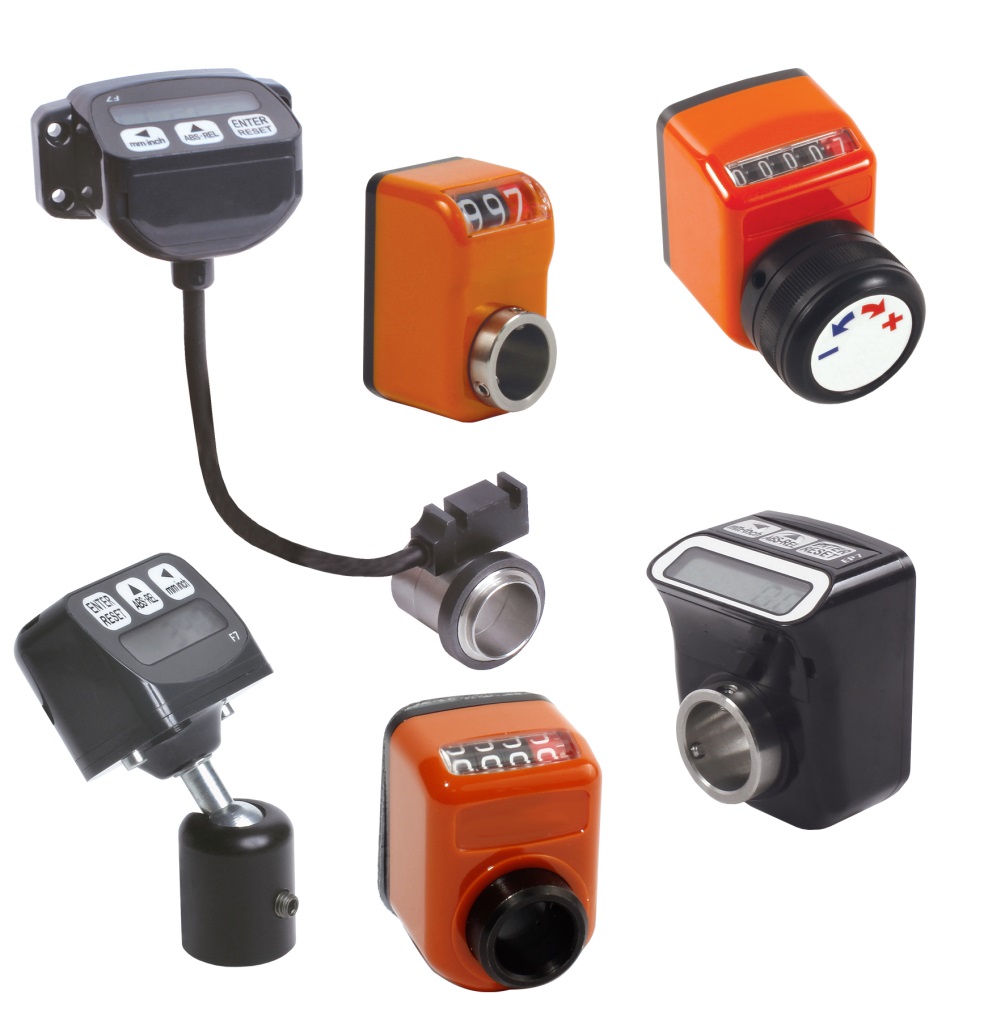 NOUVEAUTES 2016 !ENGRENAGES HPC propose une gamme complète d’appareils de mesure. Retrouvez dans notre catalogue de nombreux indicateurs numériques de position à 3, 4 ou 5 chiffres incluant un modèle électronique. Ces modèles sont utilisés pour la mesure de déplacements linéaires ou angulaires. A cette gamme s’ajoute un afficheur multifonction de cote ou de position utilisé pour la mesure de déplacements linéaires ou en rotation.Indicateurs numériques de position :Caractéristiques techniques (selon modèle) :Cadran à 3, 4 ou 5 chiffres (chiffre rouge pour indiquer les dixièmes ou les centièmes), avec lecture jusqu’à 9999Indicateur de position à arbre creuxIndicateur à 3, 4 ou 5 chiffres pour réglage et lecture directe d’un déplacement (ou d’un angle) obtenu grâce à la rotation d’un arbre de commandeBoîtier en polycarbonate ou technopolymère antichoc ininflammable. Protection IP64 ou IP54.Hauteur des chiffres 5, 6 ou 7mmDiamètre du trou de l’arbre 8, 10, 12, 14, 20 ou 30mm (selon modèle)Garniture anti-poussièreAccessoires disponibles (compatibles avec les modèles à 4 et 5 chiffres seulement) :Douille de réductionBride de blocagePommeau d’actionnementIndicateurs de position électronique :Caractéristiques générales :Alimentation : batterie externe 1/2AA de 3,6VDurée de la batterie : 4 ans en continuVitesse maxi :400t/min en continu1000t/min pour de courtes périodesEchelle de lecture -999999 à +999999Ecran : LCD hauteur 7,5mmClavier : 3 touches pour programmer et activer les fonctionsBoîtier robuste antichoc et ininflammableTempérature d’utilisation : 0 à +50°CHumidité relative : 35% à 85%Protection IP54Compatibilité électromagnétique 2004/108/CEAtouts majeurs :CompactMontage facileProgrammation facileApplications :Machine d’emballage, de traitement du bois, de l’aluminium, tôle…Afficheur multifonction (NOUVEAU) :Caractéristiques générales :Capteur interne ou externeRésolution : 0,1mmVitesse maxi : 2,5m/sEchelle de lecture -99999 à +99999Ecran : LCD hauteur 7,5mmDistance maxi capteur/bande : 1mmClavier : 3 touches pour programmer et activer les fonctionsProtection capteur IP67Protection afficheur IP54Température d’utilisation : 0 à +50°CHumidité relative : 35% à 85%Compatibilité électromagnétique 2004/108/CEAlimentation : pile 1/2AA de 3,6V (Lithium-thionyle chloride)Durée de la batterie : 4 ans en continu400t/min en continu1000t/min pour de courtes périodesBoîtier robuste antichoc et ininflammableAccessoires disponibles :Anneau et bande magnétiqueSupport pour montage en façade ou à l’équerreSupport articuléAtouts majeurs :CompactMontage facileProgrammation facileApplications :Machine à bois, imprimerie…